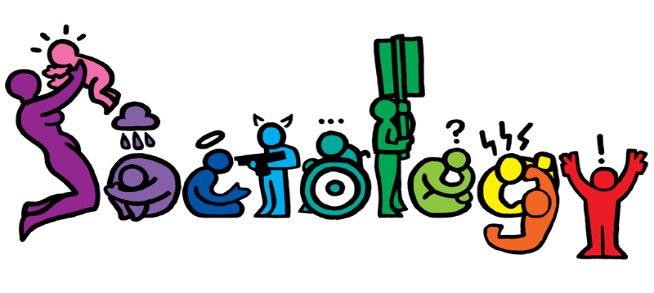 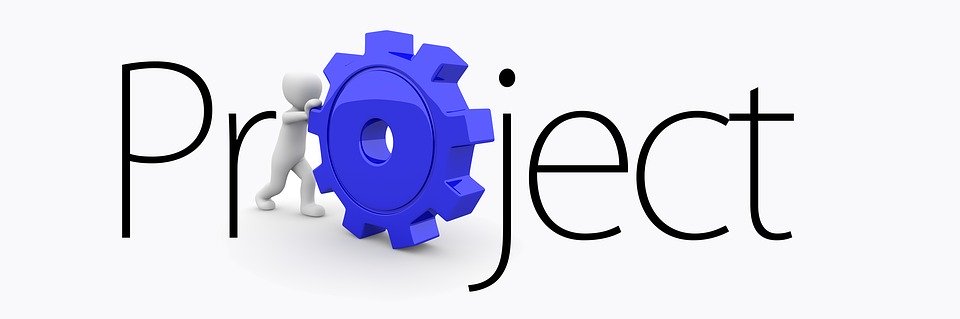 Week one: Investigate Inequality on a general level. I want you to get a good understanding of what inequality is and how it may affect us in Society. You can use general websites and News articles to do this. Week two you can be more specific in your research.What is Inequality?What is the impact of Inequality upon Society?Useful websites/ links  Understanding Stratificationhttps://www.youtube.com/watch?v=SlkIKCMt-FsIncome Inequalityhttps://www.youtube.com/watch?v=Oj2LA8rEqQ4&fbclid=IwAR31zk0xFGMBRCAzg_E2LU7jkzgiyjyA9Rrp-QQEz49xJzxWes7JVpRib_IWhy life is not fair? I thought this example was very well done.https://www.youtube.com/watch?v=4K5fbQ1-zps&fbclid=IwAR3PbZgQusZgYi67iC-3T-3kr4Z8qQRE3O6feOnUjvNeafR8CO84sq9IDB4How economic inequality harms societies | Richard Wilkinsonhttps://www.youtube.com/watch?v=cZ7LzE3u7Bw&t=457s&fbclid=IwAR3Het5LCfcL4HJCczSgTVFf5h6hKt9HDVdnXNh4EYHIXwizYRa_sALhS_QInequality in Education due to Coronavirushttps://www.theguardian.com/politics/2020/may/18/keeping-schools-closed-in-england-will-widen-educational-inequalities-study-ifs?CMP=share_btn_linkhttps://www.bbc.co.uk/news/business-56359863I hope this all helps with your first part of research, you don’t have to use these sites if you find other suitable articles.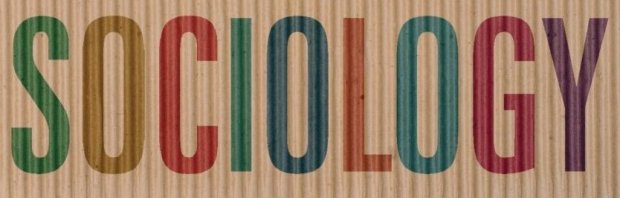 Week 2 Projects Key Focus is INEQUALITY in society. This week try and find information relevant to your chosen question.Recommended places to look atTED Talks BBC PodcastsYou can use these to search specific areas. Other things I have found this week are listed below and may help you. Please remember you can also use the general Sociology websites as shown in week one assignment page.Ethnicity and C19https://www.youtube.com/watch?v=S44OH7qKwTQhttps://www.tutor2u.net/sociology/blog/black-americans-dying-of-covid-19-at-three-times-the-rate-of-white-people?fbclid=IwAR0hQJrT47gqQuDGgzqBQI6MsAltEoRzMViat1CNLcDL_mVuvzSKvFavyKUhttps://www.theguardian.com/world/2020/may/20/black-americans-death-rate-covid-19-coronavirusC19https://www.tutor2u.net/sociology/blog/nhs-coronavirus-bereavement-scheme-extended-to-low-paid-workers?fbclid=IwAR2ipKK1k78DGau_14sjoprgPLYjlIASzxBe6ayK6jII1mEp0b1NBuGKj-Yhttps://www.theguardian.com/world/2021/jun/14/uk-health-inequalities-made-worse-by-covid-crisis-study-suggestsGender pay gaphttps://www.bbc.co.uk/news/uk-42580194?fbclid=IwAR1kBy4VKyV3u_HzPAGZrUAvkBencLWsjk_lsgUDrQI0sv8iEVhJ_IxTli0https://www.independent.co.uk/life-style/women/gender-pay-gap-equal-pay-women-paid-less-motherhood-a8856121.htmlWomen in povertyhttps://www.youtube.com/watch?v=Bhx3jKEwbFA&fbclid=IwAR1pD74LJt_eD6ixDWbFagyKXdZYqoTuYiyDWnhy6NESXVm6XaGaX_otHeAhttps://www.oxfam.org/en/why-majority-worlds-poor-are-womenhttps://www.wrc.org.uk/women-and-poverty-during-the-pandemicEthnicity and impact of the killing of George Floydhttps://www.theguardian.com/us-news/2021/may/22/george-floyd-murder-change-across-world-blmhttps://www.bbc.co.uk/news/world-us-canada-56270334https://www.bbc.co.uk/news/newsbeat-52877803Mediawww.theguardian.com/education/sociologywww.nytimes.com/topic/subject/sociologywww.tutor2u.net/sociology/blogwww.soc.washington.edu/newswww.sociologysal.blogspot.comwww.gendersociety.wordpress.comUseful Siteswww.creativesociology.blogspot.comwww.sociologylens.nethttps://revisesociology.com/https://www.tutor2u.net/sociologyhttps://www.aqa.org.uk/subjects/sociology/as-and-a-level/sociology-7191-7192https://thesociologyguy.com/a-level-sociology/Book for next yearhttps://napierpress.com/